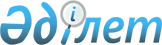 О внесении изменения в распоряжение Премьер-Министра Республики Казахстан от 21 ноября 2003 года N 289-рРаспоряжение Премьер-Министра Республики Казахстан от 22 апреля 2004 года N 116-р      Внести в распоряжение Премьер-Министра Республики Казахстан от 21 ноября 2003 года 

N 289-р "Об утверждении Плана мероприятий по реализации поручений Президента Республики 

Казахстан Назарбаева Н.А., данных на XI Форуме предпринимателей Казахстана 31 октября 2003 

года" следующее изменение: 

      в Плане мероприятий по реализации поручений Президента Республики Казахстан Назарбаева Н.А., данных на XI Форуме предпринимателей Казахстана 31 октября 2003 года, утвержденном вышеназванным распоряжением: 

      подпункт 1) строки, порядковый номер 2.4., исключить. 

             Премьер-Министр 
					© 2012. РГП на ПХВ «Институт законодательства и правовой информации Республики Казахстан» Министерства юстиции Республики Казахстан
				